Your recent request for information is replicated below, together with our response.I came across the IM-FOI-2022-2057 freedom of information request which seems to answer my questions. The corresponding FOI letter states “In response to your request, please find attached 2 tables which provide the relevant data for 10 to 17 year olds detained overnight and subsequently charged.” On the webpage that hosts this data there are two tables named “22 2057 Data01” and “22 2057 Data02”. However, it’s not immediately clear which data set is which. If you could provide clarity on which dataset is which I would be very grateful. Is 22 2057 Data01 The TOTAL number of children aged 10 to 18 who were detained in a cell overnight, and 22 2057 Data02 of the TOTAL number of children aged 10 to 18 who were detained in a cell overnight, how were subsequently charged?‘Data02’ is all overnight detentions as per the definition explained in the response. ‘Data01’ is a subset of who was charged. If you require any further assistance please contact us quoting the reference above.You can request a review of this response within the next 40 working days by email or by letter (Information Management - FOI, Police Scotland, Clyde Gateway, 2 French Street, Dalmarnock, G40 4EH).  Requests must include the reason for your dissatisfaction.If you remain dissatisfied following our review response, you can appeal to the Office of the Scottish Information Commissioner (OSIC) within 6 months - online, by email or by letter (OSIC, Kinburn Castle, Doubledykes Road, St Andrews, KY16 9DS).Following an OSIC appeal, you can appeal to the Court of Session on a point of law only. This response will be added to our Disclosure Log in seven days' time.Every effort has been taken to ensure our response is as accessible as possible. If you require this response to be provided in an alternative format, please let us know.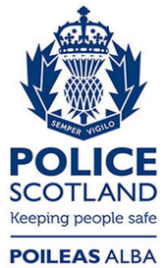 Freedom of Information ResponseOur reference:  FOI 23-2737Responded to:  10th November 2023